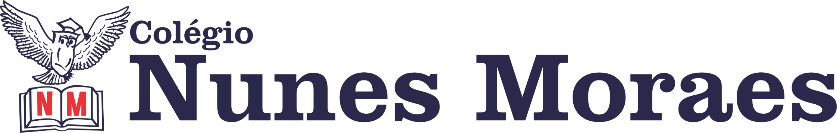 AGENDA DIÁRIA 1º ANO – 08 DE JUNHO 1ª AULA: INGLÊSBom dia! Na aula de hoje o/a estudante acompanhará:Explicação da Avaliação Global de Inglês.Link da aula: https://youtu.be/U2SNyrouqPUNão precisa enviar a foto da prova resolvida. Obs.: hoje a tarde teremos um encontro no meet com os alunos que estão no ensino remoto para explicação / resolução da prova. Colocarei o link no grupo das aulas remotas às 16:30 (4 e meia da tarde).2ª AULA: MATEMÁTICACapítulo 8: Leitura de tabelas e de gráficos de colunas simples.Aprendizagem Essencial: Ler, interpretar, organizar e registrar informações e dados coletados em tabelas e gráficos de colunas simples.Link da aula: https://youtu.be/SwhGgzjwBjE Atividades propostas: Atividade no livro págs.: 54 e 55. 3ª AULA: PORTUGUÊS.Capítulo 8: Emprego das letras c e ç.Aprendizagem Essencial: Empregar as letras c e ç na escrita das palavras.Link da aula: https://youtu.be/y0t3LeQmEdg Atividades propostas: Livro de Português pág.: 65 e livro de leitura e escrita pág.: 15, questão 6. 4ª AULA: PORTUGUÊS. Capítulo 8: Emprego das letras c e ç.Aprendizagem Essencial: Empregar as letras c e ç na escrita das palavras.Link da aula: https://youtu.be/1I1XtvjaRmE Atividades propostas: Livro de Português pág.: 66.Até a próxima aula!